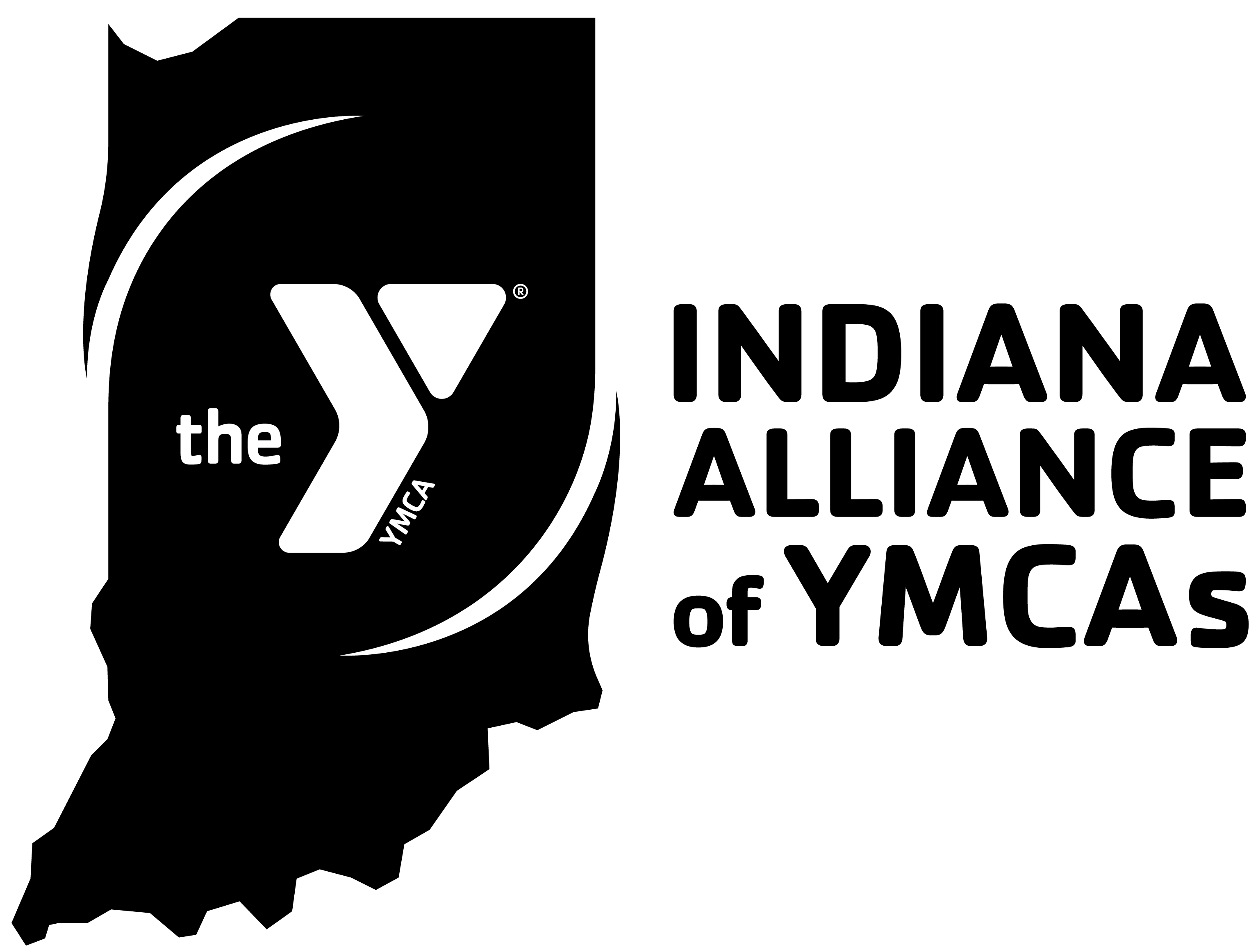 2023 Staff AssemblyStaff Award Selection Form - Rising StarThis is your opportunity to recognize program staff for outstanding contributions made to your association. YMCAs may select one awardee per branch to be recognized as a Rising Star. Please submit selections (including a jpeg photo)_by March 31, 2023, and register your Rising Star(s) to attend the 2023 Program Rally by April 19, 2023.YMCA Name:	CEO submitting nomination:	Selection criteria: Individual has been employed by the Y no more than three years, full- or part-timeNo performance concernsDemonstrates passion, drive, and determinationDemonstrates leadership competencies and exhibits behavior/performance that indicates they will have a successful and lengthy Y career. Please return completed nomination forms to melissa@indianaymcas.org.*Due to time required to order awards, we must have selections submitted by March 31, 2023. No exceptions. Name:Title:Some examples of this person’s accomplishments are:Some examples of this person’s accomplishments are: